Hot Sauce Hall of Fame Ballot Life Time Achievement Award ShowThe New York City Hot Sauce Expo host and presents the official Hot Sauce Hall of Fame. The Hot Sauce Hall of Fame will induct 5 people that all have been instrumental in the fiery foods industry through the years.  The induction ceremony will be presented live on the main stage at the NYC Hot Sauce Expo.To be eligible for the nominating or voting process, a person must operate within the fiery foods industry for a minimum of 3 years. To be elected, the finalist must receive the top 5 votes from the eligible voters also known as the Selection Committee. These voters consist of fiery foods companies, retailers, distributors, exporters, promoters, chile pepper growers, media and restaurateurs who specialize in spicy foods and hot sauce.First Time Ballot Entries. No Specific OrderThe Class of 2015 Blair Lazar - Owner Blair's Sauces and Snacks also came out with one of the, if not the, first extract hot sauce. Took the collector sauce/limited edition sauce to new heights. Also took extreme heat to the limit with some of the hottest sauces ever. Chip Hearn - One of the original hot sauce websites, as well as one of the first, and one of the largest national zesty distributors, Peppers.com. Inventor of the Bloody Mary Smorgasbord in 1978. Originated the "risqué" hot sauce genre at the 1989 National Fiery Foods Show.David Ashley - Owner Ashley Foods. Another one of the first users of extract sauces in the early 90's. Was one of the first to collaborate with and have celebrity driven sauces.Dave DeWitt - "The Pope of Peppers" - Author and maybe the original "Chilehead" Started the Fiery Foods Show 26 years ago and set the standard for The Big Hot Sauce Show.Dave Hirschkop - Owner Dave's Gourmet and creator of Dave's Insanity one of the, if not the first extract hot sauce. Was one of the first to create "limited edition sauces" and was instrumental in the collector hot sauce craze.Dave Lutes - Founder of Hot Shots Distribution. One of the original hot sauce distributors and one of the biggest. Still operating for almost 20 years. Edmund McIlhenny - Created Tabasco in the 1860's and is the best-selling hot sauce ever.Jim Campbell – Hosts the annual “Open Fields” Pepper Festival and was one of the first pepper growers who supplied various hot sauce companies their peppers from their early starts like Blairs, CaJohns and Dave’s Insanity. Very instrumental for the early success of these leading hot sauce makers. John Hard – Owner of CaJohns Hot Sauce. The God Father of the hot sauce industry. Started in 1996 and has garnered over 200 regional, national and international awards. Marie Sharp - Owner Marie Sharp's Fine Foods Ltd. - Started making sauce in the early 80's and actually was the creator of Melinda's sauces. Her sauce is the quintessential Central American hot sauce awesome flavor and great heat!Vote - Top 5 EntriesPick 1:    _____________________________________________________________________________Pick 2: _______________________________________________________________________________Pick 3: _______________________________________________________________________________Pick 4: _______________________________________________________________________________Pick 5: _______________________________________________________________________________Ballot VerificationName of Company: ____________________________________________________________________ Contact: _____________________________________________________________________________Address: _____________________________________________________________________________City: ___________________________________________State: _______________ Zip: _____________Phone: ____________________________________________ Email: ______________________________________Website:_________________________________Year Started In Fiery Foods Industry: All Ballots Must Arrive By March 15st 2015Please email ballot to Steve Seabury:  steve@highriversauces.com OrMail printed out ballot to the address below:High River Entertainment54 Old BroadwayGarden City Park, NY 11040For more info on the Hot Sauce Hall of Fame please visit the NYC Hot Sauce Expo Website: www.NYCHotSauceExpo.comPresented By: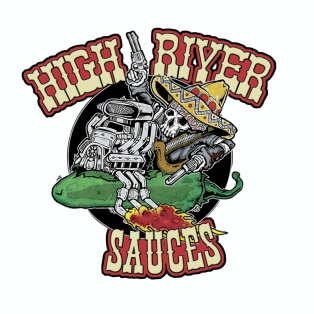 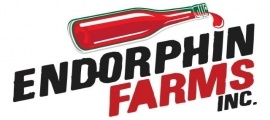 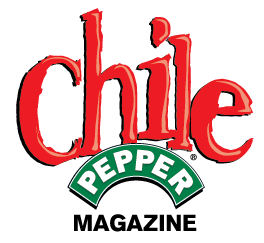 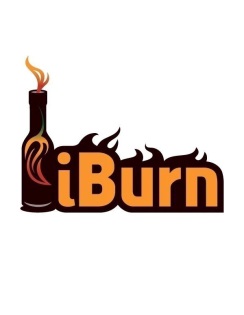 